Ceník svozu komunálního odpadu v obci Bukovárok 2022Západočeské komunální službyMarius Pedersen GroupCena pytlového svozu bude 96 Kč. / 1 pytel 110l.   Výše uvedené ceny jsou platné při vynášce nádoby max. na vzdálenost do 10 m.  Občané, kteří mají zakoupenou známku s četností alespoň 1 x za měsíc, mohou bezplatně využít
  službu sběrného dvora v Merklíně.Prodej známek bude probíhat od 1. února do 28. února na OÚ Buková v úředních hodinách, tj. každou středu od 17.30 do 19.00 hod.  Jednorázové známky lze zakoupit kdykoliv v úředních hodinách.Poplatky za psy v obci Bukovárok 2022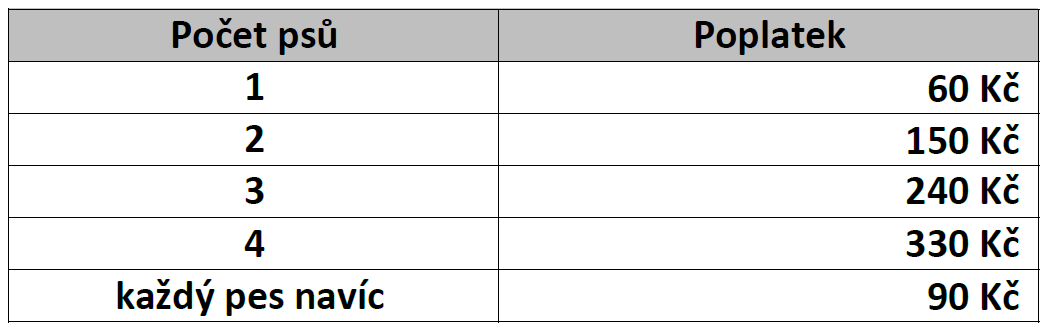 Poplatky za psy je možno uhradit v úřední dny na OÚ Buková od 17.30 do 19.00 hod.Typ a objem nádobyTyp službyČetnost svozůPočet svozů/rokCenaPopelnice 110/120 lběžná1 x 14 dní (lichý týden)262 496 KčPopelnice 110/120 lběžná1 x měsíc121 152 KčPopelnice 110/120 lkombinovanázima 1 x týdně403 840 KčPopelnice 110/120 lkombinovanáléto 1 x za 14 dní403 840 KčPopelnice 110/120 ljednorázovádle potřebydle potřeby96 Kč